This version of the Planning Practice Note 92: Managing buffers for land use compatibility has been prepared for use with screen reader software. The pdf publication contains images and design features that have been necessarily omitted from this version. In other respects this document contains identical text to that in the PDF version of the document which is available at www.planning.vic.gov.au. Appendix A – Clause 53.10 use and activity descriptions and potential adverse impactsAppendix B – BAO step by step summaryFlow chart summary below of steps previously explained.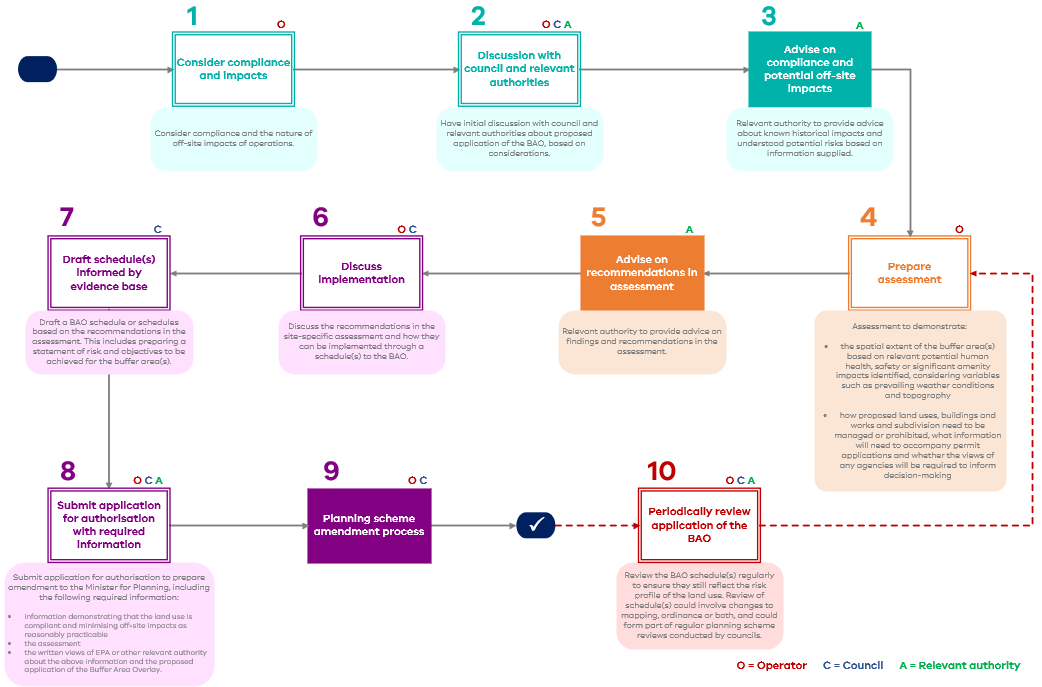 Appendix C – Risk exposure matrix for application of BAOOperations with a high, very high or extreme level of residual risk, shown within the red line, are likely to be suitable for application of the BAO.Operations with a medium level of residual risk based on unlikely, but moderate or major consequences, shown within the dashed red line, may be considered suitable for application of the BAO.APPENDIX D Example BAO schedules (landfill scenario)	SCHEDULE 1 TO CLAUSE 44.08 BUFFER aREA OVERLAYShown on the planning scheme map as BAO1	GUMNUT LANDFILL – LANDFILL GAS MIGRATION BUFFER AREA1.0	Statement of riskGumnut Landfill is an operating municipal landfill that accepts putrescible waste. The landfill is classified as a hub of regional importance in the Gumnut Region Resource Recovery Implementation Plan. Potential for off-site landfill gas migration within this buffer area poses human health and safety risks, such as asphyxiation and explosion, if use and development is not managed appropriately. As an operating landfill there is also potential for unintended off-site odour impacts, primarily to the north and east of the landfill site, which could have impacts on human health by causing headaches and nausea. 2.0	ObjectivesTo encourage land use and development that complements the existing function of Gumnut Landfill.To restrict encroachment and intensification of land uses that are sensitive to the potential unintended off-site impacts of Gumnut Landfill on safety and human health.3.0	Use of land	Dwelling and dependent person’s unit	A permit is required to use land for a:DwellingDependent person’s unit	Land must not be used for:More than one Dwelling on a lot.More than one Dependent person’s unit on a lot.	Other use	The following uses are prohibited on land affected by this overlay:Accommodation (other than Dwelling and Dependent person’s unit)Education centreHospitalPlace of assembly4.0	Subdivision	A permit is required to subdivide land.Any subdivision of land which would increase the number of Dwellings which the land could be used for is prohibited. This does not apply to the subdivision of land to create a lot for a Dwelling in respect of which a permit has been granted.5.0	Buildings and works	A permit is required to construct a building or construct or carry out works.	This does not apply to:The construction of an unenclosed building or structure.An alteration to a building or structure that does not require ground disturbance.Any building or works for which a permit is required under this overlay must be constructed or carried out so as to include landfill gas mitigation measures in accordance with the Gumnut Landfill Impact Assessment 2020.6.0	Application requirementsAn application to use land for a dwelling or dependent person’s unit, or construct a building or construct or carry out works must be accompanied by:A description of the proposed use of land for a dwelling or dependent person’s unit.A statement and plan demonstrating how required landfill gas mitigation measures will be implemented in accordance with the Gumnut Landfill Impact Assessment.7.0	Exemption from notice and reviewAn application under this overlay is exempt from the notice requirements of section 52(1)(a), (b) and (d) of the Act.8.0	Decision guidelinesThe following decision guidelines apply to an application for a permit under Clause 44.08, in addition to those specified in Clause 44.08 and elsewhere in the scheme which must be considered, as appropriate, by the responsible authority:Whether the proposal will result in an increase in the number of dwellings and people that may be affected by potential unintended landfill gas migration and odour impacts from Gumnut Landfill.Whether the proposal adequately responds to the requirements for use and development in the Gumnut Landfill Impact Assessment 2020, including required landfill gas mitigation measures, where relevant.The views of the Environment Protection Authority.	SCHEDULE 2 TO CLAUSE 44.08 BUFFER aREA OVERLAYShown on the planning scheme map as BAO2	GUMNUT LANDFILL – ODOUR BUFFER AREA1.0	Statement of riskGumnut Landfill is an operating municipal landfill that accepts putrescible waste. The landfill is classified as a hub of regional importance in the Gumnut Region Resource Recovery Implementation Plan. Potential unintended off-site odour impacts within this buffer area, primarily to the north and east of the landfill site, could have impacts on human health by causing headaches and nausea.2.0	ObjectivesTo encourage land use and development that complements the existing function of Gumnut Landfill.To restrict encroachment and intensification of land uses that are sensitive to the potential unintended off-site impacts of Gumnut Landfill on human health.3.0	Use of land	Dwelling and dependent person’s unit	A permit is required to use land for a:DwellingDependent person’s unitLand must not be used for:More than one Dwelling on a lot.More than one Dependent person’s unit on a lot.	Other use	The following uses are prohibited on land affected by this overlay:Accommodation (other than Dwelling and Dependent person’s unit)Education centreHospitalPlace of assembly4.0	Subdivision	A permit is required to subdivide land.Any subdivision of land which would increase the number of Dwellings which the land could be used for is prohibited. This does not apply to the subdivision of land to create a lot for a Dwelling in respect of which a permit has been granted.5.0	Buildings and works	None specified.6.0	Application requirementsAn application to use land for a dwelling or dependent person’s unit must be accompanied by:A description of the proposed use of land for a dwelling or dependent person’s unit.7.0	Exemption from notice and reviewAn application under this overlay is exempt from the notice requirements of section 52(1)(a), (b) and (d) of the Act.8.0	Decision guidelinesThe following decision guidelines apply to an application for a permit under Clause 44.08, in addition to those specified in Clause 44.08 and elsewhere in the scheme which must be considered, as appropriate, by the responsible authority:Whether the proposal will result in an increase in the number of dwellings and people that may be affected by potential unintended odour impacts from Gumnut Landfill.Whether the proposal adequately responds to the requirements for use and development in the Gumnut Landfill Impact Assessment 2020.The views of the Environment Protection Authority.Appendix A – Clause 53.10 use and activity descriptions and potential adverse impacts© The State of Victoria Department of Environment, Land, Water & Planning 2020This work is licensed under a Creative Commons Attribution 4.0 International licence. You are free to re-use the work under that licence, on the condition that you credit the State of Victoria as author. The licence does not apply to any images, photographs or branding, including the Victorian Coat of Arms, the Victorian Government logo and the Department of Environment, Land, Water and Planning (DELWP) logo. To view a copy of this licence, visit http://creativecommons.org/licenses/by/4.0/ISBN 978-1-76105-179-1 (pdf/online/MSWord)DisclaimerThis publication may be of assistance to you but the State of Victoria and its employees do not guarantee that the publication is without flaw of any kind or is wholly appropriate for your particular purposes and therefore disclaims all liability for any error, loss or other consequence which may arise from you relying on any information in this publication.Accessibility If you would like to receive this publication in an alternative format, please telephone the DELWP Customer Service Centre on 136186, email planning.systems@delwp.vic.gov.au, or via the National Relay Service on 133 677 www.relayservice.com.au This document is also available on the internet at www.planning.vic.gov.auDOCUMENT ENDSType of use or activityBasic metal productsPotential adverse impacts: Hazardous air pollutantsPotential adverse impacts: NoisePotential adverse impacts: DustPotential adverse impacts: OdourPotential adverse impacts: Other risk e.g. loss of containmentDescription of activityIron or steel productionxxxx•  Foundries - metal melting or casting ferrous metals (alloys)
• Production of iron from iron ore or steel to make sheet metal, structural metal and iron and steel products 
• Scrap metal processing - fragmented or melted to recover metal (including lead battery reprocessing).Type of use or activityBasic metal productsPotential adverse impacts: Hazardous air pollutantsPotential adverse impacts: NoisePotential adverse impacts: DustPotential adverse impacts: OdourPotential adverse impacts: Other risk e.g. loss of containmentDescription of activityNon-ferrous metal productionxxxxx• Metal and ore smelting, refining, melting, casting, fusing, roasting or processing.• Grinding and milling works – rocks, ore etc. that are processed by grinding or milling, or separated by sieving, aeration etc.
• Where metal, metal ores, concentrates or wastes are treated to produce metal (other than iron and aluminium). Type of use or activityBasic metal productsPotential adverse impacts: Hazardous air pollutantsPotential adverse impacts: NoisePotential adverse impacts: DustPotential adverse impacts: OdourPotential adverse impacts: Other risk e.g. loss of containmentDescription of activityNon-ferrous metal production: aluminium by electrolysisxxxxxProduction of aluminium using electrolytic fusion technique.Type of use or activityChemical, petroleum and coal productsPotential adverse impacts: Hazardous air pollutantsPotential adverse impacts: NoisePotential adverse impacts: DustPotential adverse impacts: OdourPotential adverse impacts: Other risk e.g. loss of containmentDescription of activityAmmunition, explosives and fireworks productionxxxxProduction of ammunition, explosives and fireworks. Type of use or activityChemical, petroleum and coal productsPotential adverse impacts: Hazardous air pollutantsPotential adverse impacts: NoisePotential adverse impacts: DustPotential adverse impacts: OdourPotential adverse impacts: Other risk e.g. loss of containmentDescription of activityBiocides production and storagexxxxxProduction of biocides, herbicides, insecticides or pesticides by a chemical process.Type of use or activityChemical, petroleum and coal productsPotential adverse impacts: Hazardous air pollutantsPotential adverse impacts: NoisePotential adverse impacts: DustPotential adverse impacts: OdourPotential adverse impacts: Other risk e.g. loss of containmentDescription of activityBriquette productionxxx• Compressed coal dust or wood dust production• Manufacturing clay bricks (except refractory bricks).Type of use or activityChemical, petroleum and coal productsPotential adverse impacts: Hazardous air pollutantsPotential adverse impacts: NoisePotential adverse impacts: DustPotential adverse impacts: OdourPotential adverse impacts: Other risk e.g. loss of containmentDescription of activityChemical product manufacture other than listed within this groupxxxxxManufacture of other chemical productsType of use or activityChemical, petroleum and coal productsPotential adverse impacts: Hazardous air pollutantsPotential adverse impacts: NoisePotential adverse impacts: DustPotential adverse impacts: OdourPotential adverse impacts: Other risk e.g. loss of containmentDescription of activityCoke processingxxxCoke is produced, quenched, cut, crushed and graded.Type of use or activityChemical, petroleum and coal productsPotential adverse impacts: Hazardous air pollutantsPotential adverse impacts: NoisePotential adverse impacts: DustPotential adverse impacts: OdourPotential adverse impacts: Other risk e.g. loss of containmentDescription of activityCosmetics and toiletries productionxxxxManufacture of cosmetics and toiletries.Type of use or activityChemical, petroleum and coal productsPotential adverse impacts: Hazardous air pollutantsPotential adverse impacts: NoisePotential adverse impacts: DustPotential adverse impacts: OdourPotential adverse impacts: Other risk e.g. loss of containmentDescription of activityFertiliser productionxxxxxManufacture of artificial fertilisers (HF, NH3, SO2).Type of use or activityChemical, petroleum and coal productsPotential adverse impacts: Hazardous air pollutantsPotential adverse impacts: NoisePotential adverse impacts: DustPotential adverse impacts: OdourPotential adverse impacts: Other risk e.g. loss of containmentDescription of activityGasworksxxxxxPremises on which coal, coke and oil (including mixtures or derivatives of) are processed to produce combustible gas. Type of use or activityChemical, petroleum and coal productsPotential adverse impacts: Hazardous air pollutantsPotential adverse impacts: NoisePotential adverse impacts: DustPotential adverse impacts: OdourPotential adverse impacts: Other risk e.g. loss of containmentDescription of activityIndustrial gases productionxxxxProduction, processing, refining and storage of industrial gases.Type of use or activityChemical, petroleum and coal productsPotential adverse impacts: Hazardous air pollutantsPotential adverse impacts: NoisePotential adverse impacts: DustPotential adverse impacts: OdourPotential adverse impacts: Other risk e.g. loss of containmentDescription of activityOrganic and inorganic industrial chemicals production other than those listed within this groupxxxxxManufacturing blending or packaging of inorganic chemicals including: 
• dyes and pigments
• chromium sulphate
• acids and salts
• chlorine
• sodium hydroxide
• other alkalis using electrochemical processes 
• sodium cyanide 
• sodium silicate 
• titanium dioxide 
• sulphuric acid.

Manufacturing, blending or packaging of organic chemicals, including:
  • wood or gum chemicals
  • organic tanning extracts 
  • organic dyes and pigments
  • organic acids
  • industrial alcohols such as ethanol, methanol, ethylene glycol and ether
  • antifreeze 
  • beeswax 
  • concrete additive or masonry surface treatment 
  • dry cleaning compounds 
  • eucalyptus oil 
  • flux manufacturing (welding and soldering)  • formaldehyde
  • sandalwood oil 
  • tea-tree oil.Type of use or activityChemical, petroleum and coal productsPotential adverse impacts: Hazardous air pollutantsPotential adverse impacts: NoisePotential adverse impacts: DustPotential adverse impacts: OdourPotential adverse impacts: Other risk e.g. loss of containmentDescription of activityOther petroleum or coal productionxxxxxOther hydrocarbon production or refining.Type of use or activityChemical, petroleum and coal productsPotential adverse impacts: Hazardous air pollutantsPotential adverse impacts: NoisePotential adverse impacts: DustPotential adverse impacts: OdourPotential adverse impacts: Other risk e.g. loss of containmentDescription of activityPaints and inks manufacture, blending and mixing >2,000 tonnes/yearxxxxMixing pigments, water, solvents and binders into paints and coatings. Includes manufacturing allied paint products (e.g. putties, caulking compounds, paint and varnish removers) and rubbing compounds and manufacturing inks and toners.Type of use or activityChemical, petroleum and coal productsPotential adverse impacts: Hazardous air pollutantsPotential adverse impacts: NoisePotential adverse impacts: DustPotential adverse impacts: OdourPotential adverse impacts: Other risk e.g. loss of containmentDescription of activityPetroleum refineryxxxx• Refinery of crude oil or condensate 
• Refining heavy and light oil components into petroleum products using oil and grease base stocks, as well as synthetic organic compound base stocks 
• Refining heavy and light component crude oil, manufacturing and/or blending materials into petroleum fuels, and manufacturing fuels from the liquefication of petroleum gases.Type of use or activityChemical, petroleum and coal productsPotential adverse impacts: Hazardous air pollutantsPotential adverse impacts: NoisePotential adverse impacts: DustPotential adverse impacts: OdourPotential adverse impacts: Other risk e.g. loss of containmentDescription of activityPharmaceutical and veterinary chemical productionxx xxxProduction of pharmaceutical and veterinary chemicals.Type of use or activityChemical, petroleum and coal productsPotential adverse impacts: Hazardous air pollutantsPotential adverse impacts: NoisePotential adverse impacts: DustPotential adverse impacts: OdourPotential adverse impacts: Other risk e.g. loss of containmentDescription of activityPolyester and synthetic resins production >2,000 tonnes/yearxxxxx• Manufacture of synthetic resins, non-vulcanisable elastomers and mixing and blending of resins and polymeric materials
• Manufacture of polyester resins
• Resin is used to prepare or manufacture plastic foam or foam products using MDI or TDI.Type of use or activityChemical, petroleum and coal productsPotential adverse impacts: Hazardous air pollutantsPotential adverse impacts: NoisePotential adverse impacts: DustPotential adverse impacts: OdourPotential adverse impacts: Other risk e.g. loss of containmentDescription of activityRubber production: synthetic rubber, exceeding 2,000 tonnes per yearxxxxxProduction of synthetic rubber.Type of use or activityChemical, petroleum and coal productsPotential adverse impacts: Hazardous air pollutantsPotential adverse impacts: NoisePotential adverse impacts: DustPotential adverse impacts: OdourPotential adverse impacts: Other risk e.g. loss of containmentDescription of activityRubber production: using either organic solvents or carbon blackxxxxRubber production using either organic solvents or carbon black.Type of use or activityChemical, petroleum and coal productsPotential adverse impacts: Hazardous air pollutantsPotential adverse impacts: NoisePotential adverse impacts: DustPotential adverse impacts: OdourPotential adverse impacts: Other risk e.g. loss of containmentDescription of activityRubber production: using sulphurxxxxxRubber production using sulphur.Type of use or activityChemical, petroleum and coal productsPotential adverse impacts: Hazardous air pollutantsPotential adverse impacts: NoisePotential adverse impacts: DustPotential adverse impacts: OdourPotential adverse impacts: Other risk e.g. loss of containmentDescription of activitySoap and detergent productionxxxxManufacturing cleaning compounds, including toothpastes, soaps and detergents, surface active agents, polishes and speciality cleaning preparations.Type of use or activityFabricated metal productsPotential adverse impacts: Hazardous air pollutantsPotential adverse impacts: NoisePotential adverse impacts: DustPotential adverse impacts: OdourPotential adverse impacts: Other risk e.g. loss of containmentDescription of activityAbrasive blast cleaningxxMetal or other material is cleaned or abraded by blasting with any abrasive material.Type of use or activityFabricated metal productsPotential adverse impacts: Hazardous air pollutantsPotential adverse impacts: NoisePotential adverse impacts: DustPotential adverse impacts: OdourPotential adverse impacts: Other risk e.g. loss of containmentDescription of activityBoiler makerxManufacturing boilers, tanks and other metal containers from heavy gauge metals.Type of use or activityFabricated metal productsPotential adverse impacts: Hazardous air pollutantsPotential adverse impacts: NoisePotential adverse impacts: DustPotential adverse impacts: OdourPotential adverse impacts: Other risk e.g. loss of containmentDescription of activityMetal coating and finishingxxxx• Galvanising, electroplating, anodising (chroming, phosphating and colouring), chemical etching or milling of metal products
• Powder coating or enamelling
• Industrial spray painting.Type of use or activityFabricated metal productsPotential adverse impacts: Hazardous air pollutantsPotential adverse impacts: NoisePotential adverse impacts: DustPotential adverse impacts: OdourPotential adverse impacts: Other risk e.g. loss of containmentDescription of activityStructural or sheet metal productionxx• Manufacturing structural metal products
• Manufacturing sheet metal products not classified elsewhere, such as pressed or spun metal hollowware, air ducts and bottle closures.Type of use or activityFood and beveragesPotential adverse impacts: Hazardous air pollutantsPotential adverse impacts: NoisePotential adverse impacts: DustPotential adverse impacts: OdourPotential adverse impacts: Other risk e.g. loss of containmentDescription of activityAlcoholic and non-alcoholic beverage production >5,000 litres/day: alcoholicxxAlcoholic beverages are manufactured – brewery, distillery or winery.Type of use or activityFood and beveragesPotential adverse impacts: Hazardous air pollutantsPotential adverse impacts: NoisePotential adverse impacts: DustPotential adverse impacts: OdourPotential adverse impacts: Other risk e.g. loss of containmentDescription of activityAlcoholic and non-alcoholic beverage production >5,000 litres/day: non-alcoholicxNon-alcoholic beverages are manufactured, processed or packaged.Type of use or activityFood and beveragesPotential adverse impacts: Hazardous air pollutantsPotential adverse impacts: NoisePotential adverse impacts: DustPotential adverse impacts: OdourPotential adverse impacts: Other risk e.g. loss of containmentDescription of activityAnimal processingxxx• Abattoir – killing of animals for human consumption or pet food – no rendering
• Slaughtering and dressing birds (including poultry and game birds) and/or preparing and processing, boning, chilling, freezing or packaging or canning the whole or selected parts of bird carcasses.Type of use or activityFood and beveragesPotential adverse impacts: Hazardous air pollutantsPotential adverse impacts: NoisePotential adverse impacts: DustPotential adverse impacts: OdourPotential adverse impacts: Other risk e.g. loss of containmentDescription of activityBakery >200 tonnes/yearxxxProduction of baked products. Excludes bakeries ancillary to a shop.Type of use or activityFood and beveragesPotential adverse impacts: Hazardous air pollutantsPotential adverse impacts: NoisePotential adverse impacts: DustPotential adverse impacts: OdourPotential adverse impacts: Other risk e.g. loss of containmentDescription of activityFlour mill >200 tonnes/yearx xMilling flour or meal intended for human consumption from grains, vegetables or plants. Type of use or activityFood and beveragesPotential adverse impacts: Hazardous air pollutantsPotential adverse impacts: NoisePotential adverse impacts: DustPotential adverse impacts: OdourPotential adverse impacts: Other risk e.g. loss of containmentDescription of activityFood production other than those listed within this group >200 tonnes/yearxxxManufacturing canned, bottled, preserved, quick frozen or dried fruit (except sun-dried) and vegetable products. Manufacturing dehydrated vegetable products, soups, sauces, pickles and vegetable products.Manufacturing other food products, including:
• coffee and tea
• deep fat frying, roasting or drying• egg pulping or drying
• flavoured water packs (for freezing into flavoured ice) 
• food dressings• food flavours and colours
• frozen pre-prepared meals
• gelatine 
• ginger • health supplements
• honey (blended) 
• hops
• jelly crystals 
• rice preparation • salts, seasonings, spices
• soya bean concentrate, isolate or textured protein
• Worcestershire sauce 
• yeast or yeast extract.Type of use or activityFood and beveragesPotential adverse impacts: Hazardous air pollutantsPotential adverse impacts: NoisePotential adverse impacts: DustPotential adverse impacts: OdourPotential adverse impacts: Other risk e.g. loss of containmentDescription of activityGrain and stockfeed mill and handling facilityxxx• Receiving, storing, fumigating, bagging, transporting and loading grain or stockfeed
• Grain or seed milling premises
• Premises on which grain or seed is cleaned, graded, sorted or processed.Type of use or activityFood and beveragesPotential adverse impacts: Hazardous air pollutantsPotential adverse impacts: NoisePotential adverse impacts: DustPotential adverse impacts: OdourPotential adverse impacts: Other risk e.g. loss of containmentDescription of activityMaltworks >200 tonnes/yearxProduction of malt.Type of use or activityFood and beveragesPotential adverse impacts: Hazardous air pollutantsPotential adverse impacts: NoisePotential adverse impacts: DustPotential adverse impacts: OdourPotential adverse impacts: Other risk e.g. loss of containmentDescription of activityManufacture of milk products >200 tonnes/yearxxx• Milk is separated, evaporated or a dairy product is manufactured; processing raw milk. Processes include pasteurisation of milk and separation to produce milk and cream with varying fat content.• Grading, filtering, chilling fresh liquid whole milk or cream, or manufacturing, bottling or packaging pasteurised liquid whole milk, flavoured liquid whole or skim milk, liquid skim milk, liquid standardised milk, cream, sour cream, cultured buttermilk or yoghurt.Type of use or activityFood and beveragesPotential adverse impacts: Hazardous air pollutantsPotential adverse impacts: NoisePotential adverse impacts: DustPotential adverse impacts: OdourPotential adverse impacts: Other risk e.g. loss of containmentDescription of activityMilk depotxxMilk receival or distribution depot operation.Type of use or activityFood and beveragesPotential adverse impacts: Hazardous air pollutantsPotential adverse impacts: NoisePotential adverse impacts: DustPotential adverse impacts: OdourPotential adverse impacts: Other risk e.g. loss of containmentDescription of activityPet food productionxxxManufacture of animal feed from grain and other food products.Type of use or activityFood and beveragesPotential adverse impacts: Hazardous air pollutantsPotential adverse impacts: NoisePotential adverse impacts: DustPotential adverse impacts: OdourPotential adverse impacts: Other risk e.g. loss of containmentDescription of activityProduction of vegetable oils and animal fats using solvents >200 tonnes/yearxxxVegetable oil, oil seed or animal fat is processed – includes seed crushing and use of solvents to refine oils.Type of use or activityFood and beveragesPotential adverse impacts: Hazardous air pollutantsPotential adverse impacts: NoisePotential adverse impacts: DustPotential adverse impacts: OdourPotential adverse impacts: Other risk e.g. loss of containmentDescription of activitySeafood processor >200 tonnes/yearxxFish or other seafood is processed or packaged.Type of use or activityFood and beveragesPotential adverse impacts: Hazardous air pollutantsPotential adverse impacts: NoisePotential adverse impacts: DustPotential adverse impacts: OdourPotential adverse impacts: Other risk e.g. loss of containmentDescription of activitySmallgoods production >200 tonnes/yearxxxManufacturing of cured/preserved meats, including canning and packaging:
• Bacon, ham, smallgoods or prepared meat products not elsewhere classified• Corned meat manufacturing 
• Croquette manufacturing
• Pate manufacturing (except fish)
• Poultry smallgoods manufacturing• Salting, drying, pickling or smoking.
Excludes abattoir facilities or rendering works.Type of use or activityMiscellaneous and manufacturingPotential adverse impacts: Hazardous air pollutantsPotential adverse impacts: NoisePotential adverse impacts: DustPotential adverse impacts: OdourPotential adverse impacts: Other risk e.g. loss of containmentDescription of activityPrinting and coating works with heated curing ovensxxxxPrinting works emitting volatile organic compounds; printing and/or providing reprographic services. Printing methods may include off-set lithographic, reprographic, digital, relief and screen printingType of use or activityMiscellaneous and manufacturingPotential adverse impacts: Hazardous air pollutantsPotential adverse impacts: NoisePotential adverse impacts: DustPotential adverse impacts: OdourPotential adverse impacts: Other risk e.g. loss of containmentDescription of activityRendering and casings worksxxAnimal matter is processed or extracted for use as fertiliser, stock food or other purposes.Type of use or activityNon-metallic mineral productsPotential adverse impacts: Hazardous air pollutantsPotential adverse impacts: NoisePotential adverse impacts: DustPotential adverse impacts: OdourPotential adverse impacts: Other risk e.g. loss of containmentDescription of activityBitumen batching plantxxxxAsphalt is mixed and prepared.Type of use or activityNon-metallic mineral productsPotential adverse impacts: Hazardous air pollutantsPotential adverse impacts: NoisePotential adverse impacts: DustPotential adverse impacts: OdourPotential adverse impacts: Other risk e.g. loss of containmentDescription of activityCement productionxxConcrete or cement is mixed, prepared or treatedType of use or activityNon-metallic mineral productsPotential adverse impacts: Hazardous air pollutantsPotential adverse impacts: NoisePotential adverse impacts: DustPotential adverse impacts: OdourPotential adverse impacts: Other risk e.g. loss of containmentDescription of activityCement, lime, clay bricks, tiles and pipe refractories, with a design production rate exceeding 10,000 tonnes per yearxxxx• Manufacturing products using a furnace or kiln
• Manufacturing concrete products, including manufacturing aerated and concrete composite products
• Production of cement clinker or lime or cement clinker, clay, limestone or similar is ground or milled, including quicklime production
• Ceramic works, being works in which bricks, tiles, pipes, pottery goods or refractories are processed in dryers or kilns
• Ceramic kitchen or tableware or other non-refractory ceramic products.Type of use or activityNon-metallic mineral productsPotential adverse impacts: Hazardous air pollutantsPotential adverse impacts: NoisePotential adverse impacts: DustPotential adverse impacts: OdourPotential adverse impacts: Other risk e.g. loss of containmentDescription of activityConcrete batching plant >5,000 tonnes/yearxxConcrete is made (batched) and loaded for 
transport or cement products are made.Type of use or activityNon-metallic mineral productsPotential adverse impacts: Hazardous air pollutantsPotential adverse impacts: NoisePotential adverse impacts: DustPotential adverse impacts: OdourPotential adverse impacts: Other risk e.g. loss of containmentDescription of activityGlass and glass production including glass wool and fibreglassxxxx• Premises on which glass or glass fibre is produced
• Manufacturing polymer composite products such as fibreglass products and resilient floor coverings, as well as other polymer products.Type of use or activityNon-metallic mineral productsPotential adverse impacts: Hazardous air pollutantsPotential adverse impacts: NoisePotential adverse impacts: DustPotential adverse impacts: OdourPotential adverse impacts: Other risk e.g. loss of containmentDescription of activityPlaster or plaster articles production >5,000 tonnes/yearxPlaster, plasterboard, gyprock or other products comprised wholly or mostly of gypsum are made.Type of use or activityNon-metallic mineral productsPotential adverse impacts: Hazardous air pollutantsPotential adverse impacts: NoisePotential adverse impacts: DustPotential adverse impacts: OdourPotential adverse impacts: Other risk e.g. loss of containmentDescription of activityRock wool manufacturexxxxManufacture of mineral wool or ceramic fibre.Type of use or activityNon-metallic mineral productsPotential adverse impacts: Hazardous air pollutantsPotential adverse impacts: NoisePotential adverse impacts: DustPotential adverse impacts: OdourPotential adverse impacts: Other risk e.g. loss of containmentDescription of activitySolar salt manufacturexxSalt is produced by solar evaporation.Type of use or activityOther premisesPotential adverse impacts: Hazardous air pollutantsPotential adverse impacts: NoisePotential adverse impacts: DustPotential adverse impacts: OdourPotential adverse impacts: Other risk e.g. loss of containmentDescription of activityAutomotive body, paint, and interior repairxxxxRepairing, panel beating and/or spray painting smashed or damaged automotive vehicles.Type of use or activityOther premisesPotential adverse impacts: Hazardous air pollutantsPotential adverse impacts: NoisePotential adverse impacts: DustPotential adverse impacts: OdourPotential adverse impacts: Other risk e.g. loss of containmentDescription of activityRural industry handling, processing or packing agricultural producexxxRural industry handling, processing or packing agricultural produce.Type of use or activityPaper and paper productsPotential adverse impacts: Hazardous air pollutantsPotential adverse impacts: NoisePotential adverse impacts: DustPotential adverse impacts: OdourPotential adverse impacts: Other risk e.g. loss of containmentDescription of activityPaper or paper pulp productionxxxx• Manufacture of paper pulp, wood pulp, kraft paper, kraft paperboard, cardboard paper or paperboard
• Involving combustion of sulphur or sulphur containing materials
• Paper recycling
• Corrugated paperboard and paperboard container recycling.Type of use or activityRecreational, personal and other servicesPotential adverse impacts: Hazardous air pollutantsPotential adverse impacts: NoisePotential adverse impacts: DustPotential adverse impacts: OdourPotential adverse impacts: Other risk e.g. loss of containmentDescription of activityDry cleaning for commercial and institutional customers, or in bulk quantitiesxxxProviding a range of dry-cleaning services and operations in bulk quantities.Type of use or activityRecreational, personal and other servicesPotential adverse impacts: Hazardous air pollutantsPotential adverse impacts: NoisePotential adverse impacts: DustPotential adverse impacts: OdourPotential adverse impacts: Other risk e.g. loss of containmentDescription of activityLaundry for commercial and institutional customers, or in bulk quantitiesxxxProviding a range of laundry services and operations in bulk quantities.Type of use or activityTextilesPotential adverse impacts: Hazardous air pollutantsPotential adverse impacts: NoisePotential adverse impacts: DustPotential adverse impacts: OdourPotential adverse impacts: Other risk e.g. loss of containmentDescription of activityCarpet backing with latexxxxCarpet backing process using latex.Type of use or activityTextilesPotential adverse impacts: Hazardous air pollutantsPotential adverse impacts: NoisePotential adverse impacts: DustPotential adverse impacts: OdourPotential adverse impacts: Other risk e.g. loss of containmentDescription of activityDyeing or finishing of cotton, linen and woollen yarns and textilesxxIndustrial finishing of textile products, using processes such as automated embroidery, bleaching, dyeing, printing (except screen printing) or pleating.Type of use or activityTextilesPotential adverse impacts: Hazardous air pollutantsPotential adverse impacts: NoisePotential adverse impacts: DustPotential adverse impacts: OdourPotential adverse impacts: Other risk e.g. loss of containmentDescription of activityLeather and artificial leather goods productionxx•   Manufacturing textile or canvas bags for packaging
•   Manufacturing leather belts, gloves, or fur or leather clothing and footwear.Type of use or activityTextilesPotential adverse impacts: Hazardous air pollutantsPotential adverse impacts: NoisePotential adverse impacts: DustPotential adverse impacts: OdourPotential adverse impacts: Other risk e.g. loss of containmentDescription of activityLeather tanning and dressingxxxAnimal skins or hides where they are treated dried, cured and stored – using a sulphide process or non-sulphide process.Type of use or activityTextilesPotential adverse impacts: Hazardous air pollutantsPotential adverse impacts: NoisePotential adverse impacts: DustPotential adverse impacts: OdourPotential adverse impacts: Other risk e.g. loss of containmentDescription of activityRope, cordage and twine productionxxManufacturing rope, cordage, twine, net or related products from natural or synthetic fibres.Type of use or activityTextilesPotential adverse impacts: Hazardous air pollutantsPotential adverse impacts: NoisePotential adverse impacts: DustPotential adverse impacts: OdourPotential adverse impacts: Other risk e.g. loss of containmentDescription of activityTreatment or production of natural and synthetic fibres and textiles xxx•   Manufacture of cotton, linen, woollen yarns and other natural textiles
•   Carpet making and other forms of manufacturing, ginning, milling or production of natural fibres
•   Artificial and synthetic fibre manufacturing or treatment and cellulose nitrate, viscose fibre, cellophane, artificial rubber or other man-made textiles manufacture.Type of use or activityTextilesPotential adverse impacts: Hazardous air pollutantsPotential adverse impacts: NoisePotential adverse impacts: DustPotential adverse impacts: OdourPotential adverse impacts: Other risk e.g. loss of containmentDescription of activityTreatment or production of textiles using carbon disulphidexxxTextile manufacturing and processing with textile finishing work using a chemical treatment (carbon disulphide).Type of use or activityTextilesPotential adverse impacts: Hazardous air pollutantsPotential adverse impacts: NoisePotential adverse impacts: DustPotential adverse impacts: OdourPotential adverse impacts: Other risk e.g. loss of containmentDescription of activityWool scouringxxScouring and primary treatment of wool.Type of use or activityTransport and storagePotential adverse impacts: Hazardous air pollutantsPotential adverse impacts: NoisePotential adverse impacts: DustPotential adverse impacts: OdourPotential adverse impacts: Other risk e.g. loss of containmentDescription of activityBus depotxxDepot for buses.Type of use or activityTransport and storagePotential adverse impacts: Hazardous air pollutantsPotential adverse impacts: NoisePotential adverse impacts: DustPotential adverse impacts: OdourPotential adverse impacts: Other risk e.g. loss of containmentDescription of activityDepot for refuse collection vehiclesxxDepot for refuse collection vehicles.Type of use or activityTransport and storagePotential adverse impacts: Hazardous air pollutantsPotential adverse impacts: NoisePotential adverse impacts: DustPotential adverse impacts: OdourPotential adverse impacts: Other risk e.g. loss of containmentDescription of activityStorage of bulk volatile organic compounds in quantities greater than 1,000 tonnesxxxxxStorage of bulk volatile organic compounds in quantities greater than 1,000 tonnes.Type of use or activityTransport and storagePotential adverse impacts: Hazardous air pollutantsPotential adverse impacts: NoisePotential adverse impacts: DustPotential adverse impacts: OdourPotential adverse impacts: Other risk e.g. loss of containmentDescription of activityStorage of petroleum products and crude oil in tanks >2,000 tonnes capacityxxxxStorage of petroleum products and crude oil in tanks with capacity greater than 2,000 tonnes. Type of use or activityTransport and storagePotential adverse impacts: Hazardous air pollutantsPotential adverse impacts: NoisePotential adverse impacts: DustPotential adverse impacts: OdourPotential adverse impacts: Other risk e.g. loss of containmentDescription of activityStorage of wet-salted or unprocessed hidesxxStoring preserved (salted) raw stock to be later used for making leather.Type of use or activityWaste recycling and resource recoveryPotential adverse impacts: Hazardous air pollutantsPotential adverse impacts: NoisePotential adverse impacts: DustPotential adverse impacts: OdourPotential adverse impacts: Other risk e.g. loss of containmentDescription of activityChemical or oil recyclingxxxWaste liquid hydrocarbons, organic oils or chemicals are refined, purified, reformed, separated or processed. Type of use or activityWaste recycling and resource recoveryPotential adverse impacts: Hazardous air pollutantsPotential adverse impacts: NoisePotential adverse impacts: DustPotential adverse impacts: OdourPotential adverse impacts: Other risk e.g. loss of containmentDescription of activityCombustion, treatment or bio-reaction of waste to produce energyxxxxxCombustion, treatment or bio-reaction of waste to produce energy.Type of use or activityWaste recycling and resource recoveryPotential adverse impacts: Hazardous air pollutantsPotential adverse impacts: NoisePotential adverse impacts: DustPotential adverse impacts: OdourPotential adverse impacts: Other risk e.g. loss of containmentDescription of activityComposting and other organic materials recyclingxxxxxComposting and other organic materials recycling, including:• Outdoor uncovered, regularly turned windrows
• Outdoor covered, turned windrows
• Outdoor covered windrows with continuous aeration 
• Enclosed windrows with odour control
• In-vessel composting with odour control.Type of use or activityWaste recycling and resource recoveryPotential adverse impacts: Hazardous air pollutantsPotential adverse impacts: NoisePotential adverse impacts: DustPotential adverse impacts: OdourPotential adverse impacts: Other risk e.g. loss of containmentDescription of activityHazardous waste storage or treatmentxxxxx• Industrial liquid waste 
• Premises on which hazardous liquid waste is treated
• Incineration of biomedical, chemical, organic, plastic, rubber or wood waste
 • Intractable waste, as specified, for burial 
 • Premises engaged in the storage of hazardous industrial waste prior to treatment.Type of use or activityWaste recycling and resource recoveryPotential adverse impacts: Hazardous air pollutantsPotential adverse impacts: NoisePotential adverse impacts: DustPotential adverse impacts: OdourPotential adverse impacts: Other risk e.g. loss of containmentDescription of activityLandfillxxxxxLandfill accepting putrescible, solid inert or hazardous waste, including:
• Contaminated solid waste 
• Special wastes
• Fly ash 
• Contaminated soil
• Organic matter that is liable to putrefaction (rapid degradation by microorganisms) including materials containing food, offal and animals.
• Waste building or demolition material.Type of use or activityWaste recycling and resource recoveryPotential adverse impacts: Hazardous air pollutantsPotential adverse impacts: NoisePotential adverse impacts: DustPotential adverse impacts: OdourPotential adverse impacts: Other risk e.g. loss of containmentDescription of activityOther resource recovery or recycling operationsxxx• Collecting, dismantling, treating, processing, storing, recycling, or selling used or surplus materials• Advanced resource recovery technology facilities
• Paper and metal recycling facilities• Commercial and industrial materials recycling.Type of use or activityWaste recycling and resource recoveryPotential adverse impacts: Hazardous air pollutantsPotential adverse impacts: NoisePotential adverse impacts: DustPotential adverse impacts: OdourPotential adverse impacts: Other risk e.g. loss of containmentDescription of activitySoil conditioning or blendingxxxxxMixing or blending soils to improve physical qualities (e.g. fertiliser).Type of use or activityWaste recycling and resource recoveryPotential adverse impacts: Hazardous air pollutantsPotential adverse impacts: NoisePotential adverse impacts: DustPotential adverse impacts: OdourPotential adverse impacts: Other risk e.g. loss of containmentDescription of activityTransfer stationxxxLand used to collect, consolidate, temporarily store, sort or recover refuse, used or surplus materials before transfer for disposal, recycling or use elsewhere.Type of use or activityWaste recycling and resource recoveryPotential adverse impacts: Hazardous air pollutantsPotential adverse impacts: NoisePotential adverse impacts: DustPotential adverse impacts: OdourPotential adverse impacts: Other risk e.g. loss of containmentDescription of activityUsed plastics treatment or processingxxRecycling of plastic.Type of use or activityWaste recycling and resource recoveryPotential adverse impacts: Hazardous air pollutantsPotential adverse impacts: NoisePotential adverse impacts: DustPotential adverse impacts: OdourPotential adverse impacts: Other risk e.g. loss of containmentDescription of activityWaste tyre recycling and re-treading xxxxx• Premises on which used tyres are crumbed, granulated or shredded 
• Manufacturing tyres from synthetic polymers and/or natural rubber, tyre repair materials and inner tubes• Premises with more than 40 tonnes or 5,000 equivalent passenger units (EPUs) of waste tyres at any time.Type of use or activityWaste recycling and resource recoveryPotential adverse impacts: Hazardous air pollutantsPotential adverse impacts: NoisePotential adverse impacts: DustPotential adverse impacts: OdourPotential adverse impacts: Other risk e.g. loss of containmentDescription of activityVehicle recycling or disposalxxRecycling or disposal of vehicles and vehicle parts.Type of use or activityWater and wastewaterPotential adverse impacts: Hazardous air pollutantsPotential adverse impacts: NoisePotential adverse impacts: DustPotential adverse impacts: OdourPotential adverse impacts: Other risk e.g. loss of containmentDescription of activitySewage treatment plant, exceeding a design or actual flow rate of 5,000 litres per dayxxxx• Sewage treatment plant operation
• Vacuum/wastewater/sewage pumping station.Type of use or activityWater and wastewaterPotential adverse impacts: Hazardous air pollutantsPotential adverse impacts: NoisePotential adverse impacts: DustPotential adverse impacts: OdourPotential adverse impacts: Other risk e.g. loss of containmentDescription of activityWater treatment plant xxx• Desalination - premises at which salt is removed from water for potable or other uses that have a design capacity to process more than 1 ML/day feed water 
• Raw water treatmentType of use or activityWood, wood products and furniturePotential adverse impacts: Hazardous air pollutantsPotential adverse impacts: NoisePotential adverse impacts: DustPotential adverse impacts: OdourPotential adverse impacts: Other risk e.g. loss of containmentDescription of activityCharcoal productionxxxWood, carbon material or coal is charred to produce a fuel or material of enriched carbon content.Type of use or activityWood, wood products and furniturePotential adverse impacts: Hazardous air pollutantsPotential adverse impacts: NoisePotential adverse impacts: DustPotential adverse impacts: OdourPotential adverse impacts: Other risk e.g. loss of containmentDescription of activityJoineryxxxProduction of wooden furniture and household items such as doors, kitchen fittings, flooring and mouldings.Type of use or activityWood, wood products and furniturePotential adverse impacts: Hazardous air pollutantsPotential adverse impacts: NoisePotential adverse impacts: DustPotential adverse impacts: OdourPotential adverse impacts: Other risk e.g. loss of containmentDescription of activitySawmill, wood products and furniturexxx• Timber (tree) milling 
• Manufacturing softwood or hardwood wood chips
• Manufacturing wood boards and sheets from reconstituted wood fibres such as wood chips, sawdust, wood shavings, slab wood or off-cuts
• Wood-board manufacturing (including MDF plants)
• Manufacturing furniture of wood or predominantly of wood.Type of use or activityWood, wood products and furniturePotential adverse impacts: Hazardous air pollutantsPotential adverse impacts: NoisePotential adverse impacts: DustPotential adverse impacts: OdourPotential adverse impacts: Other risk e.g. loss of containmentDescription of activityWood preservation plantxxxxTimber treatment by chemical means, including chromated copper arsenate (CCA).Risk exposure matrix for application of BAORisk exposure matrix for application of BAORisk exposure matrix for application of BAORisk exposure matrix for application of BAORisk exposure matrix for application of BAORisk exposure matrix for application of BAOConsequenceSevereHighHighVery HighVery HighVery HighExtremeExtremeConsequenceMajorMediumMedium(within the red dashed line)High Very High Very High Very High Very High ConsequenceModerate MediumMedium(within the red dashed line) HighHighHighHighHighConsequenceMinorLow LowMediumMediumMediumMediumMediumConsequenceVery low Very LowLowLowLowLowMediumMediumHighly unlikelyUnlikelyPossible LikelyLikelyAlmost certainAlmost certainLikelihoodLikelihoodLikelihoodLikelihoodLikelihoodLikelihoodLikelihoodLikelihood criteriaHighly unlikelyUnlikelyPossibleLikelyAlmost certainDescriptive(based on industry history, the nature of the specific business)Will probably never happen in the industryNot expected to happen/recur in the industry but it is possibleExpected to happen/recur in the industry occasionallyExpected to happen/recur in the industry regularlyExpected to happen/recur in the industry frequentlyConsequence criteriaVery lowMinorModerateMajorSevereAmenity, human health and safety impacts(based on the intensity, duration and character of unintended off-site impacts such as odour, dust, noise and landfill gas)Does not disrupt normal activities associated with sensitive land usesExamples:Odour that is not very noticeable or doesn’t last very longDust that is hardly noticeable Low volume noise emissions that are hardly noticeableAnnoying when occurs, but unlikely to disrupt normal activities associated with sensitive land usesExamples:Odour that is sometimes noticeable but does not stop you undertaking normal activitiesDust that is sometimes noticeable but doesn’t cause damage or irritation Low volume noise emissions that are sometimes noticeable, but do not interfere with normal domestic activitiesModerate disruption to normal activities associated with sensitive land uses and some concern Examples:Odour that is not intrinsically nauseating or unsafe, but it is clearly noticeable, and you don’t get used to itDust that is noticeable and sometimes results in deposits to outdoor furniture and vehiclesNoise that causes some sleep disturbance with open windows and interferes with normal domestic activities outdoorsLandfill gas observed from time to time but not very detectable or measurableNotable disruption to normal activities associated with sensitive land uses and great concernExamples:Odour that is very noticeable, penetrates inside the house and you can’t carry out activities outside the homeDust that is noticeable and results in needing to clean outdoor furniture regularly and some damage to vehiclesNoise that would cause sleep disturbance with closed windows and interfere with normal domestic activities indoorsLandfill gas present but not at explosive levelsOngoing disruption to normal activities associated with sensitive land uses or potential for serious harm including loss of lifeExamples:Odour that is extremely noticeable and causes people to experience physical symptoms and emotional distressWidespread deposit of dust over property and damage to property. Results in reduced visibility, coughing, sneezing, stinging eyes. Noise that causes people to be unable to have a conversation, even with windows closedLandfill gas migration building to explosive levelsType of use or activityBasic metal productsPotential adverse impacts: Hazardous air pollutantsPotential adverse impacts: NoisePotential adverse impacts: DustPotential adverse impacts: OdourPotential adverse impacts: Other risk e.g. loss of containmentDescription of activityIron or steel productionxxxx•  Foundries - metal melting or casting ferrous metals (alloys)
• Production of iron from iron ore or steel to make sheet metal, structural metal and iron and steel products 
• Scrap metal processing - fragmented or melted to recover metal (including lead battery reprocessing).Type of use or activityBasic metal productsPotential adverse impacts: Hazardous air pollutantsPotential adverse impacts: NoisePotential adverse impacts: DustPotential adverse impacts: OdourPotential adverse impacts: Other risk e.g. loss of containmentDescription of activityNon-ferrous metal productionxxxxx• Metal and ore smelting, refining, melting, casting, fusing, roasting or processing.• Grinding and milling works – rocks, ore etc. that are processed by grinding or milling, or separated by sieving, aeration etc.
• Where metal, metal ores, concentrates or wastes are treated to produce metal (other than iron and aluminium). Type of use or activityBasic metal productsPotential adverse impacts: Hazardous air pollutantsPotential adverse impacts: NoisePotential adverse impacts: DustPotential adverse impacts: OdourPotential adverse impacts: Other risk e.g. loss of containmentDescription of activityNon-ferrous metal production: aluminium by electrolysisxxxxxProduction of aluminium using electrolytic fusion technique.Type of use or activityChemical, petroleum and coal productsPotential adverse impacts: Hazardous air pollutantsPotential adverse impacts: NoisePotential adverse impacts: DustPotential adverse impacts: OdourPotential adverse impacts: Other risk e.g. loss of containmentDescription of activityAmmunition, explosives and fireworks productionxxxxProduction of ammunition, explosives and fireworks. Type of use or activityChemical, petroleum and coal productsPotential adverse impacts: Hazardous air pollutantsPotential adverse impacts: NoisePotential adverse impacts: DustPotential adverse impacts: OdourPotential adverse impacts: Other risk e.g. loss of containmentDescription of activityBiocides production and storagexxxxxProduction of biocides, herbicides, insecticides or pesticides by a chemical process.Type of use or activityChemical, petroleum and coal productsPotential adverse impacts: Hazardous air pollutantsPotential adverse impacts: NoisePotential adverse impacts: DustPotential adverse impacts: OdourPotential adverse impacts: Other risk e.g. loss of containmentDescription of activityBriquette productionxxx• Compressed coal dust or wood dust production• Manufacturing clay bricks (except refractory bricks).Type of use or activityChemical, petroleum and coal productsPotential adverse impacts: Hazardous air pollutantsPotential adverse impacts: NoisePotential adverse impacts: DustPotential adverse impacts: OdourPotential adverse impacts: Other risk e.g. loss of containmentDescription of activityChemical product manufacture other than listed within this groupxxxxxManufacture of other chemical productsType of use or activityChemical, petroleum and coal productsPotential adverse impacts: Hazardous air pollutantsPotential adverse impacts: NoisePotential adverse impacts: DustPotential adverse impacts: OdourPotential adverse impacts: Other risk e.g. loss of containmentDescription of activityCoke processingxxxCoke is produced, quenched, cut, crushed and graded.Type of use or activityChemical, petroleum and coal productsPotential adverse impacts: Hazardous air pollutantsPotential adverse impacts: NoisePotential adverse impacts: DustPotential adverse impacts: OdourPotential adverse impacts: Other risk e.g. loss of containmentDescription of activityCosmetics and toiletries productionxxxxManufacture of cosmetics and toiletries.Type of use or activityChemical, petroleum and coal productsPotential adverse impacts: Hazardous air pollutantsPotential adverse impacts: NoisePotential adverse impacts: DustPotential adverse impacts: OdourPotential adverse impacts: Other risk e.g. loss of containmentDescription of activityFertiliser productionxxxxxManufacture of artificial fertilisers (HF, NH3, SO2).Type of use or activityChemical, petroleum and coal productsPotential adverse impacts: Hazardous air pollutantsPotential adverse impacts: NoisePotential adverse impacts: DustPotential adverse impacts: OdourPotential adverse impacts: Other risk e.g. loss of containmentDescription of activityGasworksxxxxxPremises on which coal, coke and oil (including mixtures or derivatives of) are processed to produce combustible gas. Type of use or activityChemical, petroleum and coal productsPotential adverse impacts: Hazardous air pollutantsPotential adverse impacts: NoisePotential adverse impacts: DustPotential adverse impacts: OdourPotential adverse impacts: Other risk e.g. loss of containmentDescription of activityIndustrial gases productionxxxxProduction, processing, refining and storage of industrial gases.Type of use or activityChemical, petroleum and coal productsPotential adverse impacts: Hazardous air pollutantsPotential adverse impacts: NoisePotential adverse impacts: DustPotential adverse impacts: OdourPotential adverse impacts: Other risk e.g. loss of containmentDescription of activityOrganic and inorganic industrial chemicals production other than those listed within this groupxxxxxManufacturing blending or packaging of inorganic chemicals including: 
• dyes and pigments
• chromium sulphate
• acids and salts
• chlorine
• sodium hydroxide
• other alkalis using electrochemical processes 
• sodium cyanide 
• sodium silicate 
• titanium dioxide 
• sulphuric acid.

Manufacturing, blending or packaging of organic chemicals, including:
  • wood or gum chemicals
  • organic tanning extracts 
  • organic dyes and pigments
  • organic acids
  • industrial alcohols such as ethanol, methanol, ethylene glycol and ether
  • antifreeze 
  • beeswax 
  • concrete additive or masonry surface treatment 
  • dry cleaning compounds 
  • eucalyptus oil 
  • flux manufacturing (welding and soldering)  • formaldehyde
  • sandalwood oil 
  • tea-tree oil.Type of use or activityChemical, petroleum and coal productsPotential adverse impacts: Hazardous air pollutantsPotential adverse impacts: NoisePotential adverse impacts: DustPotential adverse impacts: OdourPotential adverse impacts: Other risk e.g. loss of containmentDescription of activityOther petroleum or coal productionxxxxxOther hydrocarbon production or refining.Type of use or activityChemical, petroleum and coal productsPotential adverse impacts: Hazardous air pollutantsPotential adverse impacts: NoisePotential adverse impacts: DustPotential adverse impacts: OdourPotential adverse impacts: Other risk e.g. loss of containmentDescription of activityPaints and inks manufacture, blending and mixing >2,000 tonnes/yearxxxxMixing pigments, water, solvents and binders into paints and coatings. Includes manufacturing allied paint products (e.g. putties, caulking compounds, paint and varnish removers) and rubbing compounds and manufacturing inks and toners.Type of use or activityChemical, petroleum and coal productsPotential adverse impacts: Hazardous air pollutantsPotential adverse impacts: NoisePotential adverse impacts: DustPotential adverse impacts: OdourPotential adverse impacts: Other risk e.g. loss of containmentDescription of activityPetroleum refineryxxxx• Refinery of crude oil or condensate 
• Refining heavy and light oil components into petroleum products using oil and grease base stocks, as well as synthetic organic compound base stocks 
• Refining heavy and light component crude oil, manufacturing and/or blending materials into petroleum fuels, and manufacturing fuels from the liquefication of petroleum gases.Type of use or activityChemical, petroleum and coal productsPotential adverse impacts: Hazardous air pollutantsPotential adverse impacts: NoisePotential adverse impacts: DustPotential adverse impacts: OdourPotential adverse impacts: Other risk e.g. loss of containmentDescription of activityPharmaceutical and veterinary chemical productionxx xxxProduction of pharmaceutical and veterinary chemicals.Type of use or activityChemical, petroleum and coal productsPotential adverse impacts: Hazardous air pollutantsPotential adverse impacts: NoisePotential adverse impacts: DustPotential adverse impacts: OdourPotential adverse impacts: Other risk e.g. loss of containmentDescription of activityPolyester and synthetic resins production >2,000 tonnes/yearxxxxx• Manufacture of synthetic resins, non-vulcanisable elastomers and mixing and blending of resins and polymeric materials
• Manufacture of polyester resins
• Resin is used to prepare or manufacture plastic foam or foam products using MDI or TDI.Type of use or activityChemical, petroleum and coal productsPotential adverse impacts: Hazardous air pollutantsPotential adverse impacts: NoisePotential adverse impacts: DustPotential adverse impacts: OdourPotential adverse impacts: Other risk e.g. loss of containmentDescription of activityRubber production: synthetic rubber, exceeding 2,000 tonnes per yearxxxxxProduction of synthetic rubber.Type of use or activityChemical, petroleum and coal productsPotential adverse impacts: Hazardous air pollutantsPotential adverse impacts: NoisePotential adverse impacts: DustPotential adverse impacts: OdourPotential adverse impacts: Other risk e.g. loss of containmentDescription of activityRubber production: using either organic solvents or carbon blackxxxxRubber production using either organic solvents or carbon black.Type of use or activityChemical, petroleum and coal productsPotential adverse impacts: Hazardous air pollutantsPotential adverse impacts: NoisePotential adverse impacts: DustPotential adverse impacts: OdourPotential adverse impacts: Other risk e.g. loss of containmentDescription of activityRubber production: using sulphurxxxxxRubber production using sulphur.Type of use or activityChemical, petroleum and coal productsPotential adverse impacts: Hazardous air pollutantsPotential adverse impacts: NoisePotential adverse impacts: DustPotential adverse impacts: OdourPotential adverse impacts: Other risk e.g. loss of containmentDescription of activitySoap and detergent productionxxxxManufacturing cleaning compounds, including toothpastes, soaps and detergents, surface active agents, polishes and speciality cleaning preparations.Type of use or activityFabricated metal productsPotential adverse impacts: Hazardous air pollutantsPotential adverse impacts: NoisePotential adverse impacts: DustPotential adverse impacts: OdourPotential adverse impacts: Other risk e.g. loss of containmentDescription of activityAbrasive blast cleaningxxMetal or other material is cleaned or abraded by blasting with any abrasive material.Type of use or activityFabricated metal productsPotential adverse impacts: Hazardous air pollutantsPotential adverse impacts: NoisePotential adverse impacts: DustPotential adverse impacts: OdourPotential adverse impacts: Other risk e.g. loss of containmentDescription of activityBoiler makerxManufacturing boilers, tanks and other metal containers from heavy gauge metals.Type of use or activityFabricated metal productsPotential adverse impacts: Hazardous air pollutantsPotential adverse impacts: NoisePotential adverse impacts: DustPotential adverse impacts: OdourPotential adverse impacts: Other risk e.g. loss of containmentDescription of activityMetal coating and finishingxxxx• Galvanising, electroplating, anodising (chroming, phosphating and colouring), chemical etching or milling of metal products
• Powder coating or enamelling
• Industrial spray painting.Type of use or activityFabricated metal productsPotential adverse impacts: Hazardous air pollutantsPotential adverse impacts: NoisePotential adverse impacts: DustPotential adverse impacts: OdourPotential adverse impacts: Other risk e.g. loss of containmentDescription of activityStructural or sheet metal productionxx• Manufacturing structural metal products
• Manufacturing sheet metal products not classified elsewhere, such as pressed or spun metal hollowware, air ducts and bottle closures.Type of use or activityFood and beveragesPotential adverse impacts: Hazardous air pollutantsPotential adverse impacts: NoisePotential adverse impacts: DustPotential adverse impacts: OdourPotential adverse impacts: Other risk e.g. loss of containmentDescription of activityAlcoholic and non-alcoholic beverage production >5,000 litres/day: alcoholicxxAlcoholic beverages are manufactured – brewery, distillery or winery.Type of use or activityFood and beveragesPotential adverse impacts: Hazardous air pollutantsPotential adverse impacts: NoisePotential adverse impacts: DustPotential adverse impacts: OdourPotential adverse impacts: Other risk e.g. loss of containmentDescription of activityAlcoholic and non-alcoholic beverage production >5,000 litres/day: non-alcoholicxNon-alcoholic beverages are manufactured, processed or packaged.Type of use or activityFood and beveragesPotential adverse impacts: Hazardous air pollutantsPotential adverse impacts: NoisePotential adverse impacts: DustPotential adverse impacts: OdourPotential adverse impacts: Other risk e.g. loss of containmentDescription of activityAnimal processingxxx• Abattoir – killing of animals for human consumption or pet food – no rendering
• Slaughtering and dressing birds (including poultry and game birds) and/or preparing and processing, boning, chilling, freezing or packaging or canning the whole or selected parts of bird carcasses.Type of use or activityFood and beveragesPotential adverse impacts: Hazardous air pollutantsPotential adverse impacts: NoisePotential adverse impacts: DustPotential adverse impacts: OdourPotential adverse impacts: Other risk e.g. loss of containmentDescription of activityBakery >200 tonnes/yearxxxProduction of baked products. Excludes bakeries ancillary to a shop.Type of use or activityFood and beveragesPotential adverse impacts: Hazardous air pollutantsPotential adverse impacts: NoisePotential adverse impacts: DustPotential adverse impacts: OdourPotential adverse impacts: Other risk e.g. loss of containmentDescription of activityFlour mill >200 tonnes/yearx xMilling flour or meal intended for human consumption from grains, vegetables or plants. Type of use or activityFood and beveragesPotential adverse impacts: Hazardous air pollutantsPotential adverse impacts: NoisePotential adverse impacts: DustPotential adverse impacts: OdourPotential adverse impacts: Other risk e.g. loss of containmentDescription of activityFood production other than those listed within this group >200 tonnes/yearxxxManufacturing canned, bottled, preserved, quick frozen or dried fruit (except sun-dried) and vegetable products. Manufacturing dehydrated vegetable products, soups, sauces, pickles and vegetable products.Manufacturing other food products, including:
• coffee and tea
• deep fat frying, roasting or drying• egg pulping or drying
• flavoured water packs (for freezing into flavoured ice) 
• food dressings• food flavours and colours
• frozen pre-prepared meals
• gelatine 
• ginger • health supplements
• honey (blended) 
• hops
• jelly crystals 
• rice preparation • salts, seasonings, spices
• soya bean concentrate, isolate or textured protein
• Worcestershire sauce 
• yeast or yeast extract.Type of use or activityFood and beveragesPotential adverse impacts: Hazardous air pollutantsPotential adverse impacts: NoisePotential adverse impacts: DustPotential adverse impacts: OdourPotential adverse impacts: Other risk e.g. loss of containmentDescription of activityGrain and stockfeed mill and handling facilityxxx• Receiving, storing, fumigating, bagging, transporting and loading grain or stockfeed
• Grain or seed milling premises
• Premises on which grain or seed is cleaned, graded, sorted or processed.Type of use or activityFood and beveragesPotential adverse impacts: Hazardous air pollutantsPotential adverse impacts: NoisePotential adverse impacts: DustPotential adverse impacts: OdourPotential adverse impacts: Other risk e.g. loss of containmentDescription of activityMaltworks >200 tonnes/yearxProduction of malt.Type of use or activityFood and beveragesPotential adverse impacts: Hazardous air pollutantsPotential adverse impacts: NoisePotential adverse impacts: DustPotential adverse impacts: OdourPotential adverse impacts: Other risk e.g. loss of containmentDescription of activityManufacture of milk products >200 tonnes/yearxxx• Milk is separated, evaporated or a dairy product is manufactured; processing raw milk. Processes include pasteurisation of milk and separation to produce milk and cream with varying fat content.• Grading, filtering, chilling fresh liquid whole milk or cream, or manufacturing, bottling or packaging pasteurised liquid whole milk, flavoured liquid whole or skim milk, liquid skim milk, liquid standardised milk, cream, sour cream, cultured buttermilk or yoghurt.Type of use or activityFood and beveragesPotential adverse impacts: Hazardous air pollutantsPotential adverse impacts: NoisePotential adverse impacts: DustPotential adverse impacts: OdourPotential adverse impacts: Other risk e.g. loss of containmentDescription of activityMilk depotxxMilk receival or distribution depot operation.Type of use or activityFood and beveragesPotential adverse impacts: Hazardous air pollutantsPotential adverse impacts: NoisePotential adverse impacts: DustPotential adverse impacts: OdourPotential adverse impacts: Other risk e.g. loss of containmentDescription of activityPet food productionxxxManufacture of animal feed from grain and other food products.Type of use or activityFood and beveragesPotential adverse impacts: Hazardous air pollutantsPotential adverse impacts: NoisePotential adverse impacts: DustPotential adverse impacts: OdourPotential adverse impacts: Other risk e.g. loss of containmentDescription of activityProduction of vegetable oils and animal fats using solvents >200 tonnes/yearxxxVegetable oil, oil seed or animal fat is processed – includes seed crushing and use of solvents to refine oils.Type of use or activityFood and beveragesPotential adverse impacts: Hazardous air pollutantsPotential adverse impacts: NoisePotential adverse impacts: DustPotential adverse impacts: OdourPotential adverse impacts: Other risk e.g. loss of containmentDescription of activitySeafood processor >200 tonnes/yearxxFish or other seafood is processed or packaged.Type of use or activityFood and beveragesPotential adverse impacts: Hazardous air pollutantsPotential adverse impacts: NoisePotential adverse impacts: DustPotential adverse impacts: OdourPotential adverse impacts: Other risk e.g. loss of containmentDescription of activitySmallgoods production >200 tonnes/yearxxxManufacturing of cured/preserved meats, including canning and packaging:
• Bacon, ham, smallgoods or prepared meat products not elsewhere classified• Corned meat manufacturing 
• Croquette manufacturing
• Pate manufacturing (except fish)
• Poultry smallgoods manufacturing• Salting, drying, pickling or smoking.
Excludes abattoir facilities or rendering works.Type of use or activityMiscellaneous and manufacturingPotential adverse impacts: Hazardous air pollutantsPotential adverse impacts: NoisePotential adverse impacts: DustPotential adverse impacts: OdourPotential adverse impacts: Other risk e.g. loss of containmentDescription of activityPrinting and coating works with heated curing ovensxxxxPrinting works emitting volatile organic compounds; printing and/or providing reprographic services. Printing methods may include off-set lithographic, reprographic, digital, relief and screen printingType of use or activityMiscellaneous and manufacturingPotential adverse impacts: Hazardous air pollutantsPotential adverse impacts: NoisePotential adverse impacts: DustPotential adverse impacts: OdourPotential adverse impacts: Other risk e.g. loss of containmentDescription of activityRendering and casings worksxxAnimal matter is processed or extracted for use as fertiliser, stock food or other purposes.Type of use or activityNon-metallic mineral productsPotential adverse impacts: Hazardous air pollutantsPotential adverse impacts: NoisePotential adverse impacts: DustPotential adverse impacts: OdourPotential adverse impacts: Other risk e.g. loss of containmentDescription of activityBitumen batching plantxxxxAsphalt is mixed and prepared.Type of use or activityNon-metallic mineral productsPotential adverse impacts: Hazardous air pollutantsPotential adverse impacts: NoisePotential adverse impacts: DustPotential adverse impacts: OdourPotential adverse impacts: Other risk e.g. loss of containmentDescription of activityCement productionxxConcrete or cement is mixed, prepared or treatedType of use or activityNon-metallic mineral productsPotential adverse impacts: Hazardous air pollutantsPotential adverse impacts: NoisePotential adverse impacts: DustPotential adverse impacts: OdourPotential adverse impacts: Other risk e.g. loss of containmentDescription of activityCement, lime, clay bricks, tiles and pipe refractories, with a design production rate exceeding 10,000 tonnes per yearxxxx• Manufacturing products using a furnace or kiln
• Manufacturing concrete products, including manufacturing aerated and concrete composite products
• Production of cement clinker or lime or cement clinker, clay, limestone or similar is ground or milled, including quicklime production
• Ceramic works, being works in which bricks, tiles, pipes, pottery goods or refractories are processed in dryers or kilns
• Ceramic kitchen or tableware or other non-refractory ceramic products.Type of use or activityNon-metallic mineral productsPotential adverse impacts: Hazardous air pollutantsPotential adverse impacts: NoisePotential adverse impacts: DustPotential adverse impacts: OdourPotential adverse impacts: Other risk e.g. loss of containmentDescription of activityConcrete batching plant >5,000 tonnes/yearxxConcrete is made (batched) and loaded for 
transport or cement products are made.Type of use or activityNon-metallic mineral productsPotential adverse impacts: Hazardous air pollutantsPotential adverse impacts: NoisePotential adverse impacts: DustPotential adverse impacts: OdourPotential adverse impacts: Other risk e.g. loss of containmentDescription of activityGlass and glass production including glass wool and fibreglassxxxx• Premises on which glass or glass fibre is produced
• Manufacturing polymer composite products such as fibreglass products and resilient floor coverings, as well as other polymer products.Type of use or activityNon-metallic mineral productsPotential adverse impacts: Hazardous air pollutantsPotential adverse impacts: NoisePotential adverse impacts: DustPotential adverse impacts: OdourPotential adverse impacts: Other risk e.g. loss of containmentDescription of activityPlaster or plaster articles production >5,000 tonnes/yearxPlaster, plasterboard, gyprock or other products comprised wholly or mostly of gypsum are made.Type of use or activityNon-metallic mineral productsPotential adverse impacts: Hazardous air pollutantsPotential adverse impacts: NoisePotential adverse impacts: DustPotential adverse impacts: OdourPotential adverse impacts: Other risk e.g. loss of containmentDescription of activityRock wool manufacturexxxxManufacture of mineral wool or ceramic fibre.Type of use or activityNon-metallic mineral productsPotential adverse impacts: Hazardous air pollutantsPotential adverse impacts: NoisePotential adverse impacts: DustPotential adverse impacts: OdourPotential adverse impacts: Other risk e.g. loss of containmentDescription of activitySolar salt manufacturexxSalt is produced by solar evaporation.Type of use or activityOther premisesPotential adverse impacts: Hazardous air pollutantsPotential adverse impacts: NoisePotential adverse impacts: DustPotential adverse impacts: OdourPotential adverse impacts: Other risk e.g. loss of containmentDescription of activityAutomotive body, paint, and interior repairxxxxRepairing, panel beating and/or spray painting smashed or damaged automotive vehicles.Type of use or activityOther premisesPotential adverse impacts: Hazardous air pollutantsPotential adverse impacts: NoisePotential adverse impacts: DustPotential adverse impacts: OdourPotential adverse impacts: Other risk e.g. loss of containmentDescription of activityRural industry handling, processing or packing agricultural producexxxRural industry handling, processing or packing agricultural produce.Type of use or activityPaper and paper productsPotential adverse impacts: Hazardous air pollutantsPotential adverse impacts: NoisePotential adverse impacts: DustPotential adverse impacts: OdourPotential adverse impacts: Other risk e.g. loss of containmentDescription of activityPaper or paper pulp productionxxxx• Manufacture of paper pulp, wood pulp, kraft paper, kraft paperboard, cardboard paper or paperboard
• Involving combustion of sulphur or sulphur containing materials
• Paper recycling
• Corrugated paperboard and paperboard container recycling.Type of use or activityRecreational, personal and other servicesPotential adverse impacts: Hazardous air pollutantsPotential adverse impacts: NoisePotential adverse impacts: DustPotential adverse impacts: OdourPotential adverse impacts: Other risk e.g. loss of containmentDescription of activityDry cleaning for commercial and institutional customers, or in bulk quantitiesxxxProviding a range of dry-cleaning services and operations in bulk quantities.Type of use or activityRecreational, personal and other servicesPotential adverse impacts: Hazardous air pollutantsPotential adverse impacts: NoisePotential adverse impacts: DustPotential adverse impacts: OdourPotential adverse impacts: Other risk e.g. loss of containmentDescription of activityLaundry for commercial and institutional customers, or in bulk quantitiesxxxProviding a range of laundry services and operations in bulk quantities.Type of use or activityTextilesPotential adverse impacts: Hazardous air pollutantsPotential adverse impacts: NoisePotential adverse impacts: DustPotential adverse impacts: OdourPotential adverse impacts: Other risk e.g. loss of containmentDescription of activityCarpet backing with latexxxxCarpet backing process using latex.Type of use or activityTextilesPotential adverse impacts: Hazardous air pollutantsPotential adverse impacts: NoisePotential adverse impacts: DustPotential adverse impacts: OdourPotential adverse impacts: Other risk e.g. loss of containmentDescription of activityDyeing or finishing of cotton, linen and woollen yarns and textilesxxIndustrial finishing of textile products, using processes such as automated embroidery, bleaching, dyeing, printing (except screen printing) or pleating.Type of use or activityTextilesPotential adverse impacts: Hazardous air pollutantsPotential adverse impacts: NoisePotential adverse impacts: DustPotential adverse impacts: OdourPotential adverse impacts: Other risk e.g. loss of containmentDescription of activityLeather and artificial leather goods productionxx•   Manufacturing textile or canvas bags for packaging
•   Manufacturing leather belts, gloves, or fur or leather clothing and footwear.Type of use or activityTextilesPotential adverse impacts: Hazardous air pollutantsPotential adverse impacts: NoisePotential adverse impacts: DustPotential adverse impacts: OdourPotential adverse impacts: Other risk e.g. loss of containmentDescription of activityLeather tanning and dressingxxxAnimal skins or hides where they are treated dried, cured and stored – using a sulphide process or non-sulphide process.Type of use or activityTextilesPotential adverse impacts: Hazardous air pollutantsPotential adverse impacts: NoisePotential adverse impacts: DustPotential adverse impacts: OdourPotential adverse impacts: Other risk e.g. loss of containmentDescription of activityRope, cordage and twine productionxxManufacturing rope, cordage, twine, net or related products from natural or synthetic fibres.Type of use or activityTextilesPotential adverse impacts: Hazardous air pollutantsPotential adverse impacts: NoisePotential adverse impacts: DustPotential adverse impacts: OdourPotential adverse impacts: Other risk e.g. loss of containmentDescription of activityTreatment or production of natural and synthetic fibres and textiles xxx•   Manufacture of cotton, linen, woollen yarns and other natural textiles
•   Carpet making and other forms of manufacturing, ginning, milling or production of natural fibres
•   Artificial and synthetic fibre manufacturing or treatment and cellulose nitrate, viscose fibre, cellophane, artificial rubber or other man-made textiles manufacture.Type of use or activityTextilesPotential adverse impacts: Hazardous air pollutantsPotential adverse impacts: NoisePotential adverse impacts: DustPotential adverse impacts: OdourPotential adverse impacts: Other risk e.g. loss of containmentDescription of activityTreatment or production of textiles using carbon disulphidexxxTextile manufacturing and processing with textile finishing work using a chemical treatment (carbon disulphide).Type of use or activityTextilesPotential adverse impacts: Hazardous air pollutantsPotential adverse impacts: NoisePotential adverse impacts: DustPotential adverse impacts: OdourPotential adverse impacts: Other risk e.g. loss of containmentDescription of activityWool scouringxxScouring and primary treatment of wool.Type of use or activityTransport and storagePotential adverse impacts: Hazardous air pollutantsPotential adverse impacts: NoisePotential adverse impacts: DustPotential adverse impacts: OdourPotential adverse impacts: Other risk e.g. loss of containmentDescription of activityBus depotxxDepot for buses.Type of use or activityTransport and storagePotential adverse impacts: Hazardous air pollutantsPotential adverse impacts: NoisePotential adverse impacts: DustPotential adverse impacts: OdourPotential adverse impacts: Other risk e.g. loss of containmentDescription of activityDepot for refuse collection vehiclesxxDepot for refuse collection vehicles.Type of use or activityTransport and storagePotential adverse impacts: Hazardous air pollutantsPotential adverse impacts: NoisePotential adverse impacts: DustPotential adverse impacts: OdourPotential adverse impacts: Other risk e.g. loss of containmentDescription of activityStorage of bulk volatile organic compounds in quantities greater than 1,000 tonnesxxxxxStorage of bulk volatile organic compounds in quantities greater than 1,000 tonnes.Type of use or activityTransport and storagePotential adverse impacts: Hazardous air pollutantsPotential adverse impacts: NoisePotential adverse impacts: DustPotential adverse impacts: OdourPotential adverse impacts: Other risk e.g. loss of containmentDescription of activityStorage of petroleum products and crude oil in tanks >2,000 tonnes capacityxxxxStorage of petroleum products and crude oil in tanks with capacity greater than 2,000 tonnes. Type of use or activityTransport and storagePotential adverse impacts: Hazardous air pollutantsPotential adverse impacts: NoisePotential adverse impacts: DustPotential adverse impacts: OdourPotential adverse impacts: Other risk e.g. loss of containmentDescription of activityStorage of wet-salted or unprocessed hidesxxStoring preserved (salted) raw stock to be later used for making leather.Type of use or activityWaste recycling and resource recoveryPotential adverse impacts: Hazardous air pollutantsPotential adverse impacts: NoisePotential adverse impacts: DustPotential adverse impacts: OdourPotential adverse impacts: Other risk e.g. loss of containmentDescription of activityChemical or oil recyclingxxxWaste liquid hydrocarbons, organic oils or chemicals are refined, purified, reformed, separated or processed. Type of use or activityWaste recycling and resource recoveryPotential adverse impacts: Hazardous air pollutantsPotential adverse impacts: NoisePotential adverse impacts: DustPotential adverse impacts: OdourPotential adverse impacts: Other risk e.g. loss of containmentDescription of activityCombustion, treatment or bio-reaction of waste to produce energyxxxxxCombustion, treatment or bio-reaction of waste to produce energy.Type of use or activityWaste recycling and resource recoveryPotential adverse impacts: Hazardous air pollutantsPotential adverse impacts: NoisePotential adverse impacts: DustPotential adverse impacts: OdourPotential adverse impacts: Other risk e.g. loss of containmentDescription of activityComposting and other organic materials recyclingxxxxxComposting and other organic materials recycling, including:• Outdoor uncovered, regularly turned windrows
• Outdoor covered, turned windrows
• Outdoor covered windrows with continuous aeration 
• Enclosed windrows with odour control
• In-vessel composting with odour control.Type of use or activityWaste recycling and resource recoveryPotential adverse impacts: Hazardous air pollutantsPotential adverse impacts: NoisePotential adverse impacts: DustPotential adverse impacts: OdourPotential adverse impacts: Other risk e.g. loss of containmentDescription of activityHazardous waste storage or treatmentxxxxx• Industrial liquid waste 
• Premises on which hazardous liquid waste is treated
• Incineration of biomedical, chemical, organic, plastic, rubber or wood waste
 • Intractable waste, as specified, for burial 
 • Premises engaged in the storage of hazardous industrial waste prior to treatment.Type of use or activityWaste recycling and resource recoveryPotential adverse impacts: Hazardous air pollutantsPotential adverse impacts: NoisePotential adverse impacts: DustPotential adverse impacts: OdourPotential adverse impacts: Other risk e.g. loss of containmentDescription of activityLandfillxxxxxLandfill accepting putrescible, solid inert or hazardous waste, including:
• Contaminated solid waste 
• Special wastes
• Fly ash 
• Contaminated soil
• Organic matter that is liable to putrefaction (rapid degradation by microorganisms) including materials containing food, offal and animals.
• Waste building or demolition material.Type of use or activityWaste recycling and resource recoveryPotential adverse impacts: Hazardous air pollutantsPotential adverse impacts: NoisePotential adverse impacts: DustPotential adverse impacts: OdourPotential adverse impacts: Other risk e.g. loss of containmentDescription of activityOther resource recovery or recycling operationsxxx• Collecting, dismantling, treating, processing, storing, recycling, or selling used or surplus materials• Advanced resource recovery technology facilities
• Paper and metal recycling facilities• Commercial and industrial materials recycling.Type of use or activityWaste recycling and resource recoveryPotential adverse impacts: Hazardous air pollutantsPotential adverse impacts: NoisePotential adverse impacts: DustPotential adverse impacts: OdourPotential adverse impacts: Other risk e.g. loss of containmentDescription of activitySoil conditioning or blendingxxxxxMixing or blending soils to improve physical qualities (e.g. fertiliser).Type of use or activityWaste recycling and resource recoveryPotential adverse impacts: Hazardous air pollutantsPotential adverse impacts: NoisePotential adverse impacts: DustPotential adverse impacts: OdourPotential adverse impacts: Other risk e.g. loss of containmentDescription of activityTransfer stationxxxLand used to collect, consolidate, temporarily store, sort or recover refuse, used or surplus materials before transfer for disposal, recycling or use elsewhere.Type of use or activityWaste recycling and resource recoveryPotential adverse impacts: Hazardous air pollutantsPotential adverse impacts: NoisePotential adverse impacts: DustPotential adverse impacts: OdourPotential adverse impacts: Other risk e.g. loss of containmentDescription of activityUsed plastics treatment or processingxxRecycling of plastic.Type of use or activityWaste recycling and resource recoveryPotential adverse impacts: Hazardous air pollutantsPotential adverse impacts: NoisePotential adverse impacts: DustPotential adverse impacts: OdourPotential adverse impacts: Other risk e.g. loss of containmentDescription of activityWaste tyre recycling and re-treading xxxxx• Premises on which used tyres are crumbed, granulated or shredded 
• Manufacturing tyres from synthetic polymers and/or natural rubber, tyre repair materials and inner tubes• Premises with more than 40 tonnes or 5,000 equivalent passenger units (EPUs) of waste tyres at any time.Type of use or activityWaste recycling and resource recoveryPotential adverse impacts: Hazardous air pollutantsPotential adverse impacts: NoisePotential adverse impacts: DustPotential adverse impacts: OdourPotential adverse impacts: Other risk e.g. loss of containmentDescription of activityVehicle recycling or disposalxxRecycling or disposal of vehicles and vehicle parts.Type of use or activityWater and wastewaterPotential adverse impacts: Hazardous air pollutantsPotential adverse impacts: NoisePotential adverse impacts: DustPotential adverse impacts: OdourPotential adverse impacts: Other risk e.g. loss of containmentDescription of activitySewage treatment plant, exceeding a design or actual flow rate of 5,000 litres per dayxxxx• Sewage treatment plant operation
• Vacuum/wastewater/sewage pumping station.Type of use or activityWater and wastewaterPotential adverse impacts: Hazardous air pollutantsPotential adverse impacts: NoisePotential adverse impacts: DustPotential adverse impacts: OdourPotential adverse impacts: Other risk e.g. loss of containmentDescription of activityWater treatment plant xxx• Desalination - premises at which salt is removed from water for potable or other uses that have a design capacity to process more than 1 ML/day feed water 
• Raw water treatmentType of use or activityWood, wood products and furniturePotential adverse impacts: Hazardous air pollutantsPotential adverse impacts: NoisePotential adverse impacts: DustPotential adverse impacts: OdourPotential adverse impacts: Other risk e.g. loss of containmentDescription of activityCharcoal productionxxxWood, carbon material or coal is charred to produce a fuel or material of enriched carbon content.Type of use or activityWood, wood products and furniturePotential adverse impacts: Hazardous air pollutantsPotential adverse impacts: NoisePotential adverse impacts: DustPotential adverse impacts: OdourPotential adverse impacts: Other risk e.g. loss of containmentDescription of activityJoineryxxxProduction of wooden furniture and household items such as doors, kitchen fittings, flooring and mouldings.Type of use or activityWood, wood products and furniturePotential adverse impacts: Hazardous air pollutantsPotential adverse impacts: NoisePotential adverse impacts: DustPotential adverse impacts: OdourPotential adverse impacts: Other risk e.g. loss of containmentDescription of activitySawmill, wood products and furniturexxx• Timber (tree) milling 
• Manufacturing softwood or hardwood wood chips
• Manufacturing wood boards and sheets from reconstituted wood fibres such as wood chips, sawdust, wood shavings, slab wood or off-cuts
• Wood-board manufacturing (including MDF plants)
• Manufacturing furniture of wood or predominantly of wood.Type of use or activityWood, wood products and furniturePotential adverse impacts: Hazardous air pollutantsPotential adverse impacts: NoisePotential adverse impacts: DustPotential adverse impacts: OdourPotential adverse impacts: Other risk e.g. loss of containmentDescription of activityWood preservation plantxxxxTimber treatment by chemical means, including chromated copper arsenate (CCA).